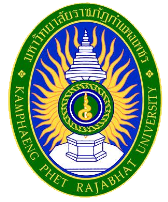 รายละเอียดของรายวิชาหมวดที่ 1 ข้อมูลทั่วไปหมวดที่ 2 จุดมุ่งหมายและวัตถุประสงค์หมวดที่ ๓  สรุปผลการจัดการเรียนการสอนของรายวิชาหมวดที่ ๔ ปัญหาและผลกระทบต่อการดำเนินการหมวดที่ ๕ การประเมินรายวิชาหมวดที่ ๖ แผนการปรับปรุง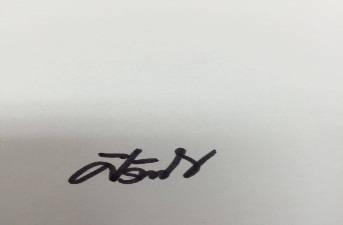                 (อาจารย์ศิริโสภา แสนบุญเวช)              อาจารย์ผู้รับผิดชอบรายวิชา/ผู้รายงาน			     			             20 เมษายน 2561     ตรวจสอบแล้ว                   (ผศ.ดร บุญล้อม ด้วงวิเศษ)                                                                             ประธานโปรแกรมวิชาการประถมศึกษา			                                    วันที่ 20 เดือน เมษายน พ.ศ.2561หมวดที่ 2 จุดมุ่งหมายและวัตถุประสงค์หมวดที่ 3  ลักษณะและการดำเนินการหมวดที่ 4 การพัฒนาผลการเรียนรู้ของนักศึกษาหมวดที่ 5 แผนการสอนและการประเมินผลแผนการสอนหมวดที่ 6ทรัพยากรประกอบการเรียนการสอนข้อมูลศึกษาเพิ่มเติม-หลักสูตรการงานพื้นฐานอาชีพและเทคโนโลยี-หนังสือแบบเรียน กพอ ป.1-ป.6      2. เอกสารและข้อมูลสำคัญ3. เอกสารและข้อมูลแนะนำสื่อสิ่งพิมพ์ต่างๆและเว็บไซด์ที่เกี่ยวข้องกับหัวข้อในประมวลรายวิชาหมวดที่ 7 การประเมินและปรับปรุงการดำเนินการของรายวิชาชื่อสถาบันอุดมศึกษา        มหาวิทยาลัยราชภัฏกำแพงเพชรวิทยาเขต/คณะ/ภาควิชา   โปรแกรมวิชาการประถมศึกษารหัสและชื่อรายวิชาจำนวนหน่วยกิตหลักสูตรและประเภทของรายวิชา  ครุศาสตร์บัณฑิต  โปรแกรมวิชาการประถมศึกษา ชั้นปีที่ 1 อาจารย์ผู้รับผิดชอบรายวิชาและอาจารย์     อาจารย์ศิริโสภา แสนบุญเวช Tel.088-2937141  E-mail: wankoy_siri@yahoo.comภาคการศึกษา / ชั้นปีที่เรียน     ภาคเรียนที่ 2/2560 ชั้นปีที่4  โปรแกรมวิชาการประถมศึกษา รายวิชาที่ต้องเรียนมาก่อน  (Pre-requisite)  (ถ้ามี)     ไม่มี รายวิชาที่ต้องเรียนพร้อมกัน  (Co-requisites)  (ถ้ามี)     ไม่มี สถานที่เรียน              คณะครุศาสตร์ มหาวิทยาลัยราชภัฎกำแพงเพชร วันที่จัดทำหรือปรับปรุงรายละเอียดของรายวิชาครั้งล่าสุด            1 พฤศจิกายน 25601.รายงานชั่วโมงการสอนจริงเทียบกับแผนการสอน1.รายงานชั่วโมงการสอนจริงเทียบกับแผนการสอน1.รายงานชั่วโมงการสอนจริงเทียบกับแผนการสอน1.รายงานชั่วโมงการสอนจริงเทียบกับแผนการสอน1.รายงานชั่วโมงการสอนจริงเทียบกับแผนการสอน1.รายงานชั่วโมงการสอนจริงเทียบกับแผนการสอน1.รายงานชั่วโมงการสอนจริงเทียบกับแผนการสอนหัวข้อหัวข้อจำนวนชั่วโมงตามแผนการสอนจำนวนชั่วโมงที่สอนจริงระบุเหตุผลที่การสอนจริงต่างจากแผนการสอนหากมีความแตกต่างเกิน ๒๕%ระบุเหตุผลที่การสอนจริงต่างจากแผนการสอนหากมีความแตกต่างเกิน ๒๕%ระบุเหตุผลที่การสอนจริงต่างจากแผนการสอนหากมีความแตกต่างเกิน ๒๕%1.การแนะนำซึ่งกันและกัน2.ชี้แจงเนื้อหารายวิชา-เนื้อหารายวิชา-วัตถุประสงค์ของรายวิชา-กิจกรรมการเรียนการสอน1.การแนะนำซึ่งกันและกัน2.ชี้แจงเนื้อหารายวิชา-เนื้อหารายวิชา-วัตถุประสงค์ของรายวิชา-กิจกรรมการเรียนการสอน22รู้จักกับสาระการเรียนรู้การงานอาชีพและเทคโนโลยีรู้จักกับสาระการเรียนรู้การงานอาชีพและเทคโนโลยี22ตัวชี้วัด 
สมรรถนะ 
การประเมินคุณภาพผู้เรียนตัวชี้วัด 
สมรรถนะ 
การประเมินคุณภาพผู้เรียน22กิจกรรมในการสอนรายวิชานี้ในระดับต่างๆตั้งแต่ ป.1-ป.6 กิจกรรมในการสอนรายวิชานี้ในระดับต่างๆตั้งแต่ ป.1-ป.6 22นักศึกษาค้นคว้า หากิจกรรมในรายวิชานี้เพื่อไปสอนในชั่วลดเวลาเรียนฯ ของโรงเรียนในระดับประถมศึกษานักศึกษาค้นคว้า หากิจกรรมในรายวิชานี้เพื่อไปสอนในชั่วลดเวลาเรียนฯ ของโรงเรียนในระดับประถมศึกษา22MidtermMidtermMidtermMidtermMidtermMidtermMidtermนักศึกษาออกแบบโครงงาน จากวัสดุ ของใช้ หรือ ผลิตภัณฑ์ของแต่ละชุมชนในท้องถิ่นของตนเองนักศึกษาออกแบบโครงงาน จากวัสดุ ของใช้ หรือ ผลิตภัณฑ์ของแต่ละชุมชนในท้องถิ่นของตนเอง222นำเสนอผลงานของตนเอง และเว็บไซด์นำเสนอผลงานของตนเอง และเว็บไซด์222สังเคราะห์ผลสะท้อนกลับและปรับปรุงผลงานของตนเองสังเคราะห์ผลสะท้อนกลับและปรับปรุงผลงานของตนเอง222สอบปลายภาคสอบปลายภาคสอบปลายภาคสอบปลายภาคสอบปลายภาคสอบปลายภาคสอบปลายภาค2.หัวข้อที่สอนไม่ครอบคลุมตามแผน2.หัวข้อที่สอนไม่ครอบคลุมตามแผน2.หัวข้อที่สอนไม่ครอบคลุมตามแผน2.หัวข้อที่สอนไม่ครอบคลุมตามแผน2.หัวข้อที่สอนไม่ครอบคลุมตามแผน2.หัวข้อที่สอนไม่ครอบคลุมตามแผน2.หัวข้อที่สอนไม่ครอบคลุมตามแผนหัวข้อที่สอนไม่ครอบคลุมตามแผน  (ถ้ามี)หัวข้อที่สอนไม่ครอบคลุมตามแผน  (ถ้ามี)นัยสำคัญของหัวข้อที่สอนไม่ครอบคลุมตามแผนนัยสำคัญของหัวข้อที่สอนไม่ครอบคลุมตามแผนนัยสำคัญของหัวข้อที่สอนไม่ครอบคลุมตามแผนนัยสำคัญของหัวข้อที่สอนไม่ครอบคลุมตามแผนแนวทางชดเชย-------3.ประสิทธิผลของวิธีสอนที่ทำให้เกิดผลการเรียนรู้ตามที่ระบุในรายละเอียดของรายวิชา 3.ประสิทธิผลของวิธีสอนที่ทำให้เกิดผลการเรียนรู้ตามที่ระบุในรายละเอียดของรายวิชา 3.ประสิทธิผลของวิธีสอนที่ทำให้เกิดผลการเรียนรู้ตามที่ระบุในรายละเอียดของรายวิชา 3.ประสิทธิผลของวิธีสอนที่ทำให้เกิดผลการเรียนรู้ตามที่ระบุในรายละเอียดของรายวิชา 3.ประสิทธิผลของวิธีสอนที่ทำให้เกิดผลการเรียนรู้ตามที่ระบุในรายละเอียดของรายวิชา 3.ประสิทธิผลของวิธีสอนที่ทำให้เกิดผลการเรียนรู้ตามที่ระบุในรายละเอียดของรายวิชา 3.ประสิทธิผลของวิธีสอนที่ทำให้เกิดผลการเรียนรู้ตามที่ระบุในรายละเอียดของรายวิชา ผลการเรียนรู้วิธีสอนที่ระบุในรายละเอียดรายวิชาวิธีสอนที่ระบุในรายละเอียดรายวิชาประสิทธิผลประสิทธิผลประสิทธิผลปัญหาของการใช้วิธีสอน  (ถ้ามี)  พร้อมข้อเสนอแนะในการแก้ไขผลการเรียนรู้วิธีสอนที่ระบุในรายละเอียดรายวิชาวิธีสอนที่ระบุในรายละเอียดรายวิชามีมีไม่มีปัญหาของการใช้วิธีสอน  (ถ้ามี)  พร้อมข้อเสนอแนะในการแก้ไขคุณธรรม จริยธรรม- บรรยาย พร้อมนำเสนอ และยกตัวอย่างโดยการสอดแทรกการพัฒนาคุณธรรม จริยธรรมที่เกี่ยวข้อง- ใช้การสอนแบบสื่อสารสองทาง  เปิดโอกาสให้นักศึกษามีการตั้งคำถามหรือตอบคำถามในเนื้อหา- อภิปรายเป็นรายบุคคล หรือเป็นรายกลุ่มในประเด็นสำคัญของเนื้อหา- ยกตัวอย่างเนื้อหา เพื่อชี้นำเปรียบเทียบจุดเด่นจุดด้อยชองลักษณะงานเขียนประเภทต่างๆ- จัดรูปแบบการเรียนรู้ในลักษณะกิจกรรมกลุ่มย่อย ในการเรียนรู้เนื้อหาในแต่ละส่วน- จัดสรรกำหนดเวลาให้นักศึกษาได้นำความรู้จากห้องเรียนไปปฏิบัติจริงในสถานศึกษา- บรรยาย พร้อมนำเสนอ และยกตัวอย่างโดยการสอดแทรกการพัฒนาคุณธรรม จริยธรรมที่เกี่ยวข้อง- ใช้การสอนแบบสื่อสารสองทาง  เปิดโอกาสให้นักศึกษามีการตั้งคำถามหรือตอบคำถามในเนื้อหา- อภิปรายเป็นรายบุคคล หรือเป็นรายกลุ่มในประเด็นสำคัญของเนื้อหา- ยกตัวอย่างเนื้อหา เพื่อชี้นำเปรียบเทียบจุดเด่นจุดด้อยชองลักษณะงานเขียนประเภทต่างๆ- จัดรูปแบบการเรียนรู้ในลักษณะกิจกรรมกลุ่มย่อย ในการเรียนรู้เนื้อหาในแต่ละส่วน- จัดสรรกำหนดเวลาให้นักศึกษาได้นำความรู้จากห้องเรียนไปปฏิบัติจริงในสถานศึกษาความรู้-ใช้การสอนที่เน้นผู้เรียนเป็นสำคัญ ได้แก่ การสอนบรรยายร่วมกับการสื่อสารสองทาง -การเรียนรู้แบบกลุ่มย่อย ร่วมมือกันเรียนรู้(CO-Operative Learning) เพื่อให้นักศึกษาได้มีส่วนร่วมและแลกเปลี่ยนความรู้ซึ่งกันและกัน-การเรียนรู้แบบพึ่งพาตนเอง  แสวงหาความรู้นอกเวลาเรียน-การเรียนรู้โดยอาจารย์เป็นผู้ชี้แนะ-ฝึกปฏิบัติจริงในสถานศึกษาโดยนำความรู้ภาคทฤษฏีไปปรับประยุกต์ใช้สอนโดยการบรรยายและฝึกปฏิบัติเนื้อหาที่เกี่ยวข้อง-ใช้การสอนที่เน้นผู้เรียนเป็นสำคัญ ได้แก่ การสอนบรรยายร่วมกับการสื่อสารสองทาง -การเรียนรู้แบบกลุ่มย่อย ร่วมมือกันเรียนรู้(CO-Operative Learning) เพื่อให้นักศึกษาได้มีส่วนร่วมและแลกเปลี่ยนความรู้ซึ่งกันและกัน-การเรียนรู้แบบพึ่งพาตนเอง  แสวงหาความรู้นอกเวลาเรียน-การเรียนรู้โดยอาจารย์เป็นผู้ชี้แนะ-ฝึกปฏิบัติจริงในสถานศึกษาโดยนำความรู้ภาคทฤษฏีไปปรับประยุกต์ใช้สอนโดยการบรรยายและฝึกปฏิบัติเนื้อหาที่เกี่ยวข้องความรู้พื้นฐานทางด้านทฤษฏี รวมถึงทักษะประสบการณ์ทางด้านการจัดการเรียนรู้ของผู้เรียนต่างกัน  เสริมให้กับผู้เรียนที่มีจุดอ่อนกระตุ้นให้ผู้เรียนสืบค้นแสวงหาความรู้เพิ่มเติมทักษะทางปัญญา- จัดกระบวนการเรียนการสอนที่ฝึกทักษะการคิด ทั้งในระดับบุคคลและกลุ่ม- จัดกระบวนการสอนที่เน้นให้ผู้เรียนได้มีส่วนร่วมในการเรียนอย่างเป็นรูปธรรม-จัดกระบวนการเรียนรู้ที่ปฏิบัติจริงในสถานการณ์จริงของสถานศึกษา- จัดกระบวนการเรียนการสอนที่ฝึกทักษะการคิด ทั้งในระดับบุคคลและกลุ่ม- จัดกระบวนการสอนที่เน้นให้ผู้เรียนได้มีส่วนร่วมในการเรียนอย่างเป็นรูปธรรม-จัดกระบวนการเรียนรู้ที่ปฏิบัติจริงในสถานการณ์จริงของสถานศึกษาทักษะความสัมพันธ์ระหว่างบุคคลและความรับผิดชอบ- เรียนรู้และศึกษาเนื้อหาที่ได้รับการถ่ายทอดและตัวอย่างต่างๆ - ศึกษาและฝึกหัดลงมือปฏิบัติจริง - มอบหมายภาระงานเป็นรายบุคคลและรายกลุ่ม - จัดกิจกรรมกลุ่มในการคิดวิเคราะห์ในประเด็นที่ให้ไปศึกษา - จัดให้มีกิจกรรมแลกเปลี่ยนความคิดเห็นและข้อซักถามระหว่างผู้เรียนและผู้สอน- เรียนรู้และศึกษาเนื้อหาที่ได้รับการถ่ายทอดและตัวอย่างต่างๆ - ศึกษาและฝึกหัดลงมือปฏิบัติจริง - มอบหมายภาระงานเป็นรายบุคคลและรายกลุ่ม - จัดกิจกรรมกลุ่มในการคิดวิเคราะห์ในประเด็นที่ให้ไปศึกษา - จัดให้มีกิจกรรมแลกเปลี่ยนความคิดเห็นและข้อซักถามระหว่างผู้เรียนและผู้สอนทักษะการวิเคราะห์เชิงตัวเลข การสื่อสารและการใช้เทคโนโลยีสารสนเทศ- แสดงความคิดเห็น และคิดวิเคราะห์ในประเด็นที่ให้ศึกษา-นำเสนอผลงานในรูปแบบที่แตกต่าง โดยใช้เทคโนโลยีในการนำเสนอ- ให้ค้นคว้าหาข้อมูล โดยใช้เทคโนโลยีเข้ามาช่วย- แสดงความคิดเห็น และคิดวิเคราะห์ในประเด็นที่ให้ศึกษา-นำเสนอผลงานในรูปแบบที่แตกต่าง โดยใช้เทคโนโลยีในการนำเสนอ- ให้ค้นคว้าหาข้อมูล โดยใช้เทคโนโลยีเข้ามาช่วยทักษะการจัดการเรียนรู้-จัดให้ผู้เรียนได้เรียนรู้ผ่านประสบการณ์ได้แก่การจัดทำแผนการสอน การผลิตสื่อ ประกอบการสอนการประเมิน ผู้เรียน-จัดให้ผู้เรียนได้เรียนรู้ผ่านประสบการณ์ได้แก่การจัดทำแผนการสอน การผลิตสื่อ ประกอบการสอนการประเมิน ผู้เรียน๔. ข้อเสนอการดำเนินการเพื่อปรับปรุงวิธีสอน-๔. ข้อเสนอการดำเนินการเพื่อปรับปรุงวิธีสอน-๔. ข้อเสนอการดำเนินการเพื่อปรับปรุงวิธีสอน-๔. ข้อเสนอการดำเนินการเพื่อปรับปรุงวิธีสอน-๔. ข้อเสนอการดำเนินการเพื่อปรับปรุงวิธีสอน-๔. ข้อเสนอการดำเนินการเพื่อปรับปรุงวิธีสอน-๔. ข้อเสนอการดำเนินการเพื่อปรับปรุงวิธีสอน-1.จุดมุ่งหมายของรายวิชาวัตถุประสงค์ศึกษาแนวทางในการงานอาชีพและเทคโนโลยีเพื่อพัฒนาอาชีพ รูปแบบ และทักษะกระบวนการทางาน การจัดการและการแก้ไขปัญหาในการทำงานร่วมกัน เทคโนโลยีและกระบวนการเทคโนโลยี การออกแบบและสร้างสิ่งของเครื่องใช้ การเลือกใช้เทคโนโลยีที่สร้างสรรค์ต่อชีวิต สังคม สิ่งแวดล้อมและการมีส่วนร่วมในการจัดการเทคโนโลยีที่ยั่งยืน 1. เพื่อให้นักศึกษามีความรู้ความเข้าใจในการงานอาชีพและเทคโนโลยีเพื่อพัฒนาอาชีพ รูปแบบ และทักษะกระบวนการทางาน การจัดการและการแก้ไขปัญหาในการทางานร่วมกัน 	2. เพื่อให้นักศึกษาฝึกทักษะ การใช้เทคโนโลยีและกระบวนการเทคโนโลยี ในการการออกแบบและสร้างสิ่งของเครื่องใช้            3. การเลือกใช้เทคโนโลยีที่สร้างสรรค์ต่อชีวิต สังคม สิ่งแวดล้อมและการมีส่วนร่วมในการจัดการเทคโนโลยีที่ยั่งยืน 1.จุดมุ่งหมายของรายวิชาวัตถุประสงค์ศึกษาแนวทางในการงานอาชีพและเทคโนโลยีเพื่อพัฒนาอาชีพ รูปแบบ และทักษะกระบวนการทางาน การจัดการและการแก้ไขปัญหาในการทำงานร่วมกัน เทคโนโลยีและกระบวนการเทคโนโลยี การออกแบบและสร้างสิ่งของเครื่องใช้ การเลือกใช้เทคโนโลยีที่สร้างสรรค์ต่อชีวิต สังคม สิ่งแวดล้อมและการมีส่วนร่วมในการจัดการเทคโนโลยีที่ยั่งยืน 1. เพื่อให้นักศึกษามีความรู้ความเข้าใจในการงานอาชีพและเทคโนโลยีเพื่อพัฒนาอาชีพ รูปแบบ และทักษะกระบวนการทางาน การจัดการและการแก้ไขปัญหาในการทางานร่วมกัน 	2. เพื่อให้นักศึกษาฝึกทักษะ การใช้เทคโนโลยีและกระบวนการเทคโนโลยี ในการการออกแบบและสร้างสิ่งของเครื่องใช้            3. การเลือกใช้เทคโนโลยีที่สร้างสรรค์ต่อชีวิต สังคม สิ่งแวดล้อมและการมีส่วนร่วมในการจัดการเทคโนโลยีที่ยั่งยืน 1.จุดมุ่งหมายของรายวิชาวัตถุประสงค์ศึกษาแนวทางในการงานอาชีพและเทคโนโลยีเพื่อพัฒนาอาชีพ รูปแบบ และทักษะกระบวนการทางาน การจัดการและการแก้ไขปัญหาในการทำงานร่วมกัน เทคโนโลยีและกระบวนการเทคโนโลยี การออกแบบและสร้างสิ่งของเครื่องใช้ การเลือกใช้เทคโนโลยีที่สร้างสรรค์ต่อชีวิต สังคม สิ่งแวดล้อมและการมีส่วนร่วมในการจัดการเทคโนโลยีที่ยั่งยืน 1. เพื่อให้นักศึกษามีความรู้ความเข้าใจในการงานอาชีพและเทคโนโลยีเพื่อพัฒนาอาชีพ รูปแบบ และทักษะกระบวนการทางาน การจัดการและการแก้ไขปัญหาในการทางานร่วมกัน 	2. เพื่อให้นักศึกษาฝึกทักษะ การใช้เทคโนโลยีและกระบวนการเทคโนโลยี ในการการออกแบบและสร้างสิ่งของเครื่องใช้            3. การเลือกใช้เทคโนโลยีที่สร้างสรรค์ต่อชีวิต สังคม สิ่งแวดล้อมและการมีส่วนร่วมในการจัดการเทคโนโลยีที่ยั่งยืน 1.จุดมุ่งหมายของรายวิชาวัตถุประสงค์ศึกษาแนวทางในการงานอาชีพและเทคโนโลยีเพื่อพัฒนาอาชีพ รูปแบบ และทักษะกระบวนการทางาน การจัดการและการแก้ไขปัญหาในการทำงานร่วมกัน เทคโนโลยีและกระบวนการเทคโนโลยี การออกแบบและสร้างสิ่งของเครื่องใช้ การเลือกใช้เทคโนโลยีที่สร้างสรรค์ต่อชีวิต สังคม สิ่งแวดล้อมและการมีส่วนร่วมในการจัดการเทคโนโลยีที่ยั่งยืน 1. เพื่อให้นักศึกษามีความรู้ความเข้าใจในการงานอาชีพและเทคโนโลยีเพื่อพัฒนาอาชีพ รูปแบบ และทักษะกระบวนการทางาน การจัดการและการแก้ไขปัญหาในการทางานร่วมกัน 	2. เพื่อให้นักศึกษาฝึกทักษะ การใช้เทคโนโลยีและกระบวนการเทคโนโลยี ในการการออกแบบและสร้างสิ่งของเครื่องใช้            3. การเลือกใช้เทคโนโลยีที่สร้างสรรค์ต่อชีวิต สังคม สิ่งแวดล้อมและการมีส่วนร่วมในการจัดการเทคโนโลยีที่ยั่งยืน 1.จุดมุ่งหมายของรายวิชาวัตถุประสงค์ศึกษาแนวทางในการงานอาชีพและเทคโนโลยีเพื่อพัฒนาอาชีพ รูปแบบ และทักษะกระบวนการทางาน การจัดการและการแก้ไขปัญหาในการทำงานร่วมกัน เทคโนโลยีและกระบวนการเทคโนโลยี การออกแบบและสร้างสิ่งของเครื่องใช้ การเลือกใช้เทคโนโลยีที่สร้างสรรค์ต่อชีวิต สังคม สิ่งแวดล้อมและการมีส่วนร่วมในการจัดการเทคโนโลยีที่ยั่งยืน 1. เพื่อให้นักศึกษามีความรู้ความเข้าใจในการงานอาชีพและเทคโนโลยีเพื่อพัฒนาอาชีพ รูปแบบ และทักษะกระบวนการทางาน การจัดการและการแก้ไขปัญหาในการทางานร่วมกัน 	2. เพื่อให้นักศึกษาฝึกทักษะ การใช้เทคโนโลยีและกระบวนการเทคโนโลยี ในการการออกแบบและสร้างสิ่งของเครื่องใช้            3. การเลือกใช้เทคโนโลยีที่สร้างสรรค์ต่อชีวิต สังคม สิ่งแวดล้อมและการมีส่วนร่วมในการจัดการเทคโนโลยีที่ยั่งยืน 1.จุดมุ่งหมายของรายวิชาวัตถุประสงค์ศึกษาแนวทางในการงานอาชีพและเทคโนโลยีเพื่อพัฒนาอาชีพ รูปแบบ และทักษะกระบวนการทางาน การจัดการและการแก้ไขปัญหาในการทำงานร่วมกัน เทคโนโลยีและกระบวนการเทคโนโลยี การออกแบบและสร้างสิ่งของเครื่องใช้ การเลือกใช้เทคโนโลยีที่สร้างสรรค์ต่อชีวิต สังคม สิ่งแวดล้อมและการมีส่วนร่วมในการจัดการเทคโนโลยีที่ยั่งยืน 1. เพื่อให้นักศึกษามีความรู้ความเข้าใจในการงานอาชีพและเทคโนโลยีเพื่อพัฒนาอาชีพ รูปแบบ และทักษะกระบวนการทางาน การจัดการและการแก้ไขปัญหาในการทางานร่วมกัน 	2. เพื่อให้นักศึกษาฝึกทักษะ การใช้เทคโนโลยีและกระบวนการเทคโนโลยี ในการการออกแบบและสร้างสิ่งของเครื่องใช้            3. การเลือกใช้เทคโนโลยีที่สร้างสรรค์ต่อชีวิต สังคม สิ่งแวดล้อมและการมีส่วนร่วมในการจัดการเทคโนโลยีที่ยั่งยืน 1.จุดมุ่งหมายของรายวิชาวัตถุประสงค์ศึกษาแนวทางในการงานอาชีพและเทคโนโลยีเพื่อพัฒนาอาชีพ รูปแบบ และทักษะกระบวนการทางาน การจัดการและการแก้ไขปัญหาในการทำงานร่วมกัน เทคโนโลยีและกระบวนการเทคโนโลยี การออกแบบและสร้างสิ่งของเครื่องใช้ การเลือกใช้เทคโนโลยีที่สร้างสรรค์ต่อชีวิต สังคม สิ่งแวดล้อมและการมีส่วนร่วมในการจัดการเทคโนโลยีที่ยั่งยืน 1. เพื่อให้นักศึกษามีความรู้ความเข้าใจในการงานอาชีพและเทคโนโลยีเพื่อพัฒนาอาชีพ รูปแบบ และทักษะกระบวนการทางาน การจัดการและการแก้ไขปัญหาในการทางานร่วมกัน 	2. เพื่อให้นักศึกษาฝึกทักษะ การใช้เทคโนโลยีและกระบวนการเทคโนโลยี ในการการออกแบบและสร้างสิ่งของเครื่องใช้            3. การเลือกใช้เทคโนโลยีที่สร้างสรรค์ต่อชีวิต สังคม สิ่งแวดล้อมและการมีส่วนร่วมในการจัดการเทคโนโลยีที่ยั่งยืน 2. วัตถุประสงค์ในการพัฒนา/ปรับปรุงรายวิชาวัตถุประสงค์ที่ต้องการให้นักศึกษาได้เรียนรู้ จึงได้มีการเพิ่มเติมเนื้อหาให้ครอบคลุมมากขึ้นดังนี้เพื่อพัฒนาการเรียนการสอนตามแผนพัฒนาหลักสูตรและให้สอดคล้องกับมาตรฐานการเรียนรู้พัฒนาเนื้อหาให้มีความเหมาะสมกับผู้เรียนและสามารถนำไปใช้ได้จริง2. วัตถุประสงค์ในการพัฒนา/ปรับปรุงรายวิชาวัตถุประสงค์ที่ต้องการให้นักศึกษาได้เรียนรู้ จึงได้มีการเพิ่มเติมเนื้อหาให้ครอบคลุมมากขึ้นดังนี้เพื่อพัฒนาการเรียนการสอนตามแผนพัฒนาหลักสูตรและให้สอดคล้องกับมาตรฐานการเรียนรู้พัฒนาเนื้อหาให้มีความเหมาะสมกับผู้เรียนและสามารถนำไปใช้ได้จริง2. วัตถุประสงค์ในการพัฒนา/ปรับปรุงรายวิชาวัตถุประสงค์ที่ต้องการให้นักศึกษาได้เรียนรู้ จึงได้มีการเพิ่มเติมเนื้อหาให้ครอบคลุมมากขึ้นดังนี้เพื่อพัฒนาการเรียนการสอนตามแผนพัฒนาหลักสูตรและให้สอดคล้องกับมาตรฐานการเรียนรู้พัฒนาเนื้อหาให้มีความเหมาะสมกับผู้เรียนและสามารถนำไปใช้ได้จริง2. วัตถุประสงค์ในการพัฒนา/ปรับปรุงรายวิชาวัตถุประสงค์ที่ต้องการให้นักศึกษาได้เรียนรู้ จึงได้มีการเพิ่มเติมเนื้อหาให้ครอบคลุมมากขึ้นดังนี้เพื่อพัฒนาการเรียนการสอนตามแผนพัฒนาหลักสูตรและให้สอดคล้องกับมาตรฐานการเรียนรู้พัฒนาเนื้อหาให้มีความเหมาะสมกับผู้เรียนและสามารถนำไปใช้ได้จริง2. วัตถุประสงค์ในการพัฒนา/ปรับปรุงรายวิชาวัตถุประสงค์ที่ต้องการให้นักศึกษาได้เรียนรู้ จึงได้มีการเพิ่มเติมเนื้อหาให้ครอบคลุมมากขึ้นดังนี้เพื่อพัฒนาการเรียนการสอนตามแผนพัฒนาหลักสูตรและให้สอดคล้องกับมาตรฐานการเรียนรู้พัฒนาเนื้อหาให้มีความเหมาะสมกับผู้เรียนและสามารถนำไปใช้ได้จริง2. วัตถุประสงค์ในการพัฒนา/ปรับปรุงรายวิชาวัตถุประสงค์ที่ต้องการให้นักศึกษาได้เรียนรู้ จึงได้มีการเพิ่มเติมเนื้อหาให้ครอบคลุมมากขึ้นดังนี้เพื่อพัฒนาการเรียนการสอนตามแผนพัฒนาหลักสูตรและให้สอดคล้องกับมาตรฐานการเรียนรู้พัฒนาเนื้อหาให้มีความเหมาะสมกับผู้เรียนและสามารถนำไปใช้ได้จริง2. วัตถุประสงค์ในการพัฒนา/ปรับปรุงรายวิชาวัตถุประสงค์ที่ต้องการให้นักศึกษาได้เรียนรู้ จึงได้มีการเพิ่มเติมเนื้อหาให้ครอบคลุมมากขึ้นดังนี้เพื่อพัฒนาการเรียนการสอนตามแผนพัฒนาหลักสูตรและให้สอดคล้องกับมาตรฐานการเรียนรู้พัฒนาเนื้อหาให้มีความเหมาะสมกับผู้เรียนและสามารถนำไปใช้ได้จริง๑.จำนวนนักศึกษาที่ลงทะเบียนเรียน                                                                   79   คน๑.จำนวนนักศึกษาที่ลงทะเบียนเรียน                                                                   79   คน๑.จำนวนนักศึกษาที่ลงทะเบียนเรียน                                                                   79   คน๒. จำนวนนักศึกษาที่คงอยู่เมื่อสิ้นสุดภาคการศึกษา                                                  79   คน๒. จำนวนนักศึกษาที่คงอยู่เมื่อสิ้นสุดภาคการศึกษา                                                  79   คน๒. จำนวนนักศึกษาที่คงอยู่เมื่อสิ้นสุดภาคการศึกษา                                                  79   คน๓.จำนวนนักศึกษาที่ถอน  (W)- คน๓.จำนวนนักศึกษาที่ถอน  (W)- คน๓.จำนวนนักศึกษาที่ถอน  (W)- คน๔. การกระจายของระดับคะแนน (เกรด)๔. การกระจายของระดับคะแนน (เกรด)๔. การกระจายของระดับคะแนน (เกรด)๕. ปัจจัยที่ทำให้ระดับคะแนนผิดปกติ    ไม่มี๕. ปัจจัยที่ทำให้ระดับคะแนนผิดปกติ    ไม่มี๕. ปัจจัยที่ทำให้ระดับคะแนนผิดปกติ    ไม่มี๖.   ความคลาดเคลื่อนจากแผนการประเมินที่กำหนดไว้ในรายละเอียดรายวิชา๖.   ความคลาดเคลื่อนจากแผนการประเมินที่กำหนดไว้ในรายละเอียดรายวิชา๖.   ความคลาดเคลื่อนจากแผนการประเมินที่กำหนดไว้ในรายละเอียดรายวิชา๖.๑ ความคลาดเคลื่อนด้านกำหนดเวลาการประเมิน ๖.๑ ความคลาดเคลื่อนด้านกำหนดเวลาการประเมิน ๖.๑ ความคลาดเคลื่อนด้านกำหนดเวลาการประเมิน ความคลาดเคลื่อนความคลาดเคลื่อนเหตุผล---๖.๒ ความคลาดเคลื่อนด้านวิธีการประเมินผลการเรียนรู้  ๖.๒ ความคลาดเคลื่อนด้านวิธีการประเมินผลการเรียนรู้  ๖.๒ ความคลาดเคลื่อนด้านวิธีการประเมินผลการเรียนรู้  ความคลาดเคลื่อนเหตุผลเหตุผล---๗.การทวนสอบผลสัมฤทธิ์ของนักศึกษา ๗.การทวนสอบผลสัมฤทธิ์ของนักศึกษา ๗.การทวนสอบผลสัมฤทธิ์ของนักศึกษา วิธีการทวนสอบสรุปผลสรุปผลในระหว่างกระบวนการสอนรายวิชา มีการทวนสอบผลสัมฤทธิ์ในการเรียนรู้ในแต่ละประเด็นหลักของแต่ละบท ตามที่ได้คาดหวังจากการเรียนรู้ในวิชา ซึ่งการทบทวนผลสัมฤทธิ์ของนักศึกษาของรายวิชาผู้สอนจะเป็นผู้ประเมินในภาพรวมทั้งหมด หลังจากนั้นจะมีการนำผลสัมฤทธิ์ของนักศึกษานำเสนอต่อประธานโปรแกรมวิชา และนำเสนอต่อคณบดีให้พิจารณาต่อไป นอกจากนี้ยังมีการประเมินผลทางเว็บไซด์ของโปรแกรมอีกทางหนี่งนักเรียนที่เข้าเรียนสม่ำเสมอ มีการวิเคราะห์แลกเปลี่ยนระหว่างเรียน ส่งงานทุกครั้ง จะทำข้อสอบได้ดีนักเรียนที่เข้าเรียนสม่ำเสมอ มีการวิเคราะห์แลกเปลี่ยนระหว่างเรียน ส่งงานทุกครั้ง จะทำข้อสอบได้ดี๑.  ประเด็นด้านทรัพยากรประกอบการเรียนและสิ่งอำนวยความสะดวก๑.  ประเด็นด้านทรัพยากรประกอบการเรียนและสิ่งอำนวยความสะดวกปัญหาในการใช้แหล่งทรัพยากรประกอบการเรียนการสอน  (ถ้ามี)ผลกระทบ--๒. ประเด็นด้านการบริหารและองค์กร๒. ประเด็นด้านการบริหารและองค์กรปัญหาด้านการบริหารและองค์กร(ถ้ามี)ผลกระทบต่อผลการเรียนรู้ของนักศึกษา--๑.ผลการประเมินรายวิชาโดยนักศึกษา  (รายงานความพึงพอใจของนักศึกษาที่มีต่อการจัดการเรียนการสอนและสิ่งสนับสนุนการเรียนรู้) ๑.๑ข้อวิพากษ์ที่สำคัญจากผลการประเมินโดยนักศึกษาผลการประเมินอยู่ในระดับดี๑.๒ความเห็นของอาจารย์ผู้สอนต่อข้อวิพากษ์ตามข้อ ๑.๑๒.  ผลการประเมินรายวิชาโดยวิธีอื่น ๒.๑ข้อวิพากษ์ที่สำคัญจากผลการประเมินโดยวิธีอื่นจากการสังเกตพฤติกรรมการเรียนของนักศึกษา  และประเมินจากผลการเรียนของนักศึกษา  ๒.๒ความเห็นของอาจารย์ผู้สอนต่อข้อวิพากษ์ตามข้อ ๒.๑กระตุ้นให้นักศึกษาพยายามดึงทักษะที่มีอยู่ มาใช้ในรายวิชาให้ได้มากที่สุด๑. ความก้าวหน้าของการปรับปรุงการเรียนการสอนตามที่เสนอในรายงาน/รายวิชาครั้งที่ผ่านมา๑. ความก้าวหน้าของการปรับปรุงการเรียนการสอนตามที่เสนอในรายงาน/รายวิชาครั้งที่ผ่านมา๑. ความก้าวหน้าของการปรับปรุงการเรียนการสอนตามที่เสนอในรายงาน/รายวิชาครั้งที่ผ่านมา๑. ความก้าวหน้าของการปรับปรุงการเรียนการสอนตามที่เสนอในรายงาน/รายวิชาครั้งที่ผ่านมาแผนการปรับปรุงที่เสนอในปีการศึกษา2559  แผนการปรับปรุงที่เสนอในปีการศึกษา2559  ผลการดำเนินการแก้ไขในปี 2560ผลการดำเนินการแก้ไขในปี 2560ในรายวิชากระบวนการจัดประสบการณ์การเรียนรู้วิชาการงานอาชีพและเทคโนโลยีสำหรับครูประถมศึกษา ในปีการศึกษาที่ผ่านมา ผู้เรียนมีข้อเสนอแนะเกี่ยวกับการเรียนการสอนที่ทันสมัย และเหมาะสมกับการจัดการเรียนการสอนในสตวรรษที่21ในรายวิชากระบวนการจัดประสบการณ์การเรียนรู้วิชาการงานอาชีพและเทคโนโลยีสำหรับครูประถมศึกษา ในปีการศึกษาที่ผ่านมา ผู้เรียนมีข้อเสนอแนะเกี่ยวกับการเรียนการสอนที่ทันสมัย และเหมาะสมกับการจัดการเรียนการสอนในสตวรรษที่21ในปีการศึกษานี้จึงได้ปรับเปลี่ยน การจัดการเรียนการสอนในรายวิชากระบวนการจัดประสบการณ์การเรียนรู้วิชาการงานอาชีพและเทคโนโลยีสำหรับครูประถมศึกษา ให้มีความทันสมัยขึ้น และมีการเพิ่มเติม ความสามารถในการเป็นผู้ประกอบการเพิ่ม โดยการให้ผู้เรียนสร้างผลิตภัณฑ์ จากสินค้าในชุมชน และสร้างเพจขายของออนไลน์ให้สินค้าในบริเวณมหาวิทยาลัย  และมีการบริการวิชาการสู่โรงเรียนในชุมชน (โรงเรียนอนุบาล บ้านนครชุม) โดยการให้ผู้เรียนได้สอนในคาบลดเวลาเรื่ยนเพิ่มเวลารู้ คนละ 1 คาบในปีการศึกษานี้จึงได้ปรับเปลี่ยน การจัดการเรียนการสอนในรายวิชากระบวนการจัดประสบการณ์การเรียนรู้วิชาการงานอาชีพและเทคโนโลยีสำหรับครูประถมศึกษา ให้มีความทันสมัยขึ้น และมีการเพิ่มเติม ความสามารถในการเป็นผู้ประกอบการเพิ่ม โดยการให้ผู้เรียนสร้างผลิตภัณฑ์ จากสินค้าในชุมชน และสร้างเพจขายของออนไลน์ให้สินค้าในบริเวณมหาวิทยาลัย  และมีการบริการวิชาการสู่โรงเรียนในชุมชน (โรงเรียนอนุบาล บ้านนครชุม) โดยการให้ผู้เรียนได้สอนในคาบลดเวลาเรื่ยนเพิ่มเวลารู้ คนละ 1 คาบ๒. การดำเนินการอื่น ๆ ในการปรับปรุงรายวิชา จัดหาเอกสาร ตำรา หรือ แหล่งอ้างอิงเรียนรู้ และ ให้นักศึกษาเกิดความคิดสร้างสรรค์มากขึ้น เพื่อกระตุ้นให้เกิดความสนใจเรียนและแสวงหาความรู้เพิ่มเติม ๒. การดำเนินการอื่น ๆ ในการปรับปรุงรายวิชา จัดหาเอกสาร ตำรา หรือ แหล่งอ้างอิงเรียนรู้ และ ให้นักศึกษาเกิดความคิดสร้างสรรค์มากขึ้น เพื่อกระตุ้นให้เกิดความสนใจเรียนและแสวงหาความรู้เพิ่มเติม ๒. การดำเนินการอื่น ๆ ในการปรับปรุงรายวิชา จัดหาเอกสาร ตำรา หรือ แหล่งอ้างอิงเรียนรู้ และ ให้นักศึกษาเกิดความคิดสร้างสรรค์มากขึ้น เพื่อกระตุ้นให้เกิดความสนใจเรียนและแสวงหาความรู้เพิ่มเติม ๒. การดำเนินการอื่น ๆ ในการปรับปรุงรายวิชา จัดหาเอกสาร ตำรา หรือ แหล่งอ้างอิงเรียนรู้ และ ให้นักศึกษาเกิดความคิดสร้างสรรค์มากขึ้น เพื่อกระตุ้นให้เกิดความสนใจเรียนและแสวงหาความรู้เพิ่มเติม ๓. ข้อเสนอแผนการปรับปรุงสำหรับภาคการศึกษา/ปีการศึกษาต่อไป๓. ข้อเสนอแผนการปรับปรุงสำหรับภาคการศึกษา/ปีการศึกษาต่อไป๓. ข้อเสนอแผนการปรับปรุงสำหรับภาคการศึกษา/ปีการศึกษาต่อไป๓. ข้อเสนอแผนการปรับปรุงสำหรับภาคการศึกษา/ปีการศึกษาต่อไปข้อเสนอกำหนดเวลาที่แล้วเสร็จกำหนดเวลาที่แล้วเสร็จผู้รับผิดชอบปรับ และ เพิ่มเติมเนื้อหาในการเรียนการสอนให้ทันสมัยมากขึ้นก่อนการเรียนการสอนในภาคเรียนถัดไปก่อนการเรียนการสอนในภาคเรียนถัดไปอาจารย์ผู้สอน๔.  ข้อเสนอแนะของอาจารย์ผู้รับผิดชอบรายวิชา ต่ออาจารย์ผู้รับผิดชอบหลักสูตรจัดหาอุปกรณ์การเรียนการสอนบางอย่างเพิ่มเติม  เตรียมสำหรับกรณีที่มีจำนวนนักศึกษาเพิ่มขึ้น๔.  ข้อเสนอแนะของอาจารย์ผู้รับผิดชอบรายวิชา ต่ออาจารย์ผู้รับผิดชอบหลักสูตรจัดหาอุปกรณ์การเรียนการสอนบางอย่างเพิ่มเติม  เตรียมสำหรับกรณีที่มีจำนวนนักศึกษาเพิ่มขึ้น๔.  ข้อเสนอแนะของอาจารย์ผู้รับผิดชอบรายวิชา ต่ออาจารย์ผู้รับผิดชอบหลักสูตรจัดหาอุปกรณ์การเรียนการสอนบางอย่างเพิ่มเติม  เตรียมสำหรับกรณีที่มีจำนวนนักศึกษาเพิ่มขึ้น๔.  ข้อเสนอแนะของอาจารย์ผู้รับผิดชอบรายวิชา ต่ออาจารย์ผู้รับผิดชอบหลักสูตรจัดหาอุปกรณ์การเรียนการสอนบางอย่างเพิ่มเติม  เตรียมสำหรับกรณีที่มีจำนวนนักศึกษาเพิ่มขึ้น1.จุดมุ่งหมายของรายวิชาวัตถุประสงค์ศึกษาแนวทางในการงานอาชีพและเทคโนโลยีเพื่อพัฒนาอาชีพ รูปแบบ และทักษะกระบวนการทางาน การจัดการและการแก้ไขปัญหาในการทำงานร่วมกัน เทคโนโลยีและกระบวนการเทคโนโลยี การออกแบบและสร้างสิ่งของเครื่องใช้ การเลือกใช้เทคโนโลยีที่สร้างสรรค์ต่อชีวิต สังคม สิ่งแวดล้อมและการมีส่วนร่วมในการจัดการเทคโนโลยีที่ยั่งยืน 1. เพื่อให้นักศึกษามีความรู้ความเข้าใจในการงานอาชีพและเทคโนโลยีเพื่อพัฒนาอาชีพ รูปแบบ และทักษะกระบวนการทางาน การจัดการและการแก้ไขปัญหาในการทางานร่วมกัน 	2. เพื่อให้นักศึกษาฝึกทักษะ การใช้เทคโนโลยีและกระบวนการเทคโนโลยี ในการการออกแบบและสร้างสิ่งของเครื่องใช้            3. การเลือกใช้เทคโนโลยีที่สร้างสรรค์ต่อชีวิต สังคม สิ่งแวดล้อมและการมีส่วนร่วมในการจัดการเทคโนโลยีที่ยั่งยืน 2. วัตถุประสงค์ในการพัฒนา/ปรับปรุงรายวิชาวัตถุประสงค์ที่ต้องการให้นักศึกษาได้เรียนรู้ จึงได้มีการเพิ่มเติมเนื้อหาให้ครอบคลุมมากขึ้นดังนี้เพื่อพัฒนาการเรียนการสอนตามแผนพัฒนาหลักสูตรและให้สอดคล้องกับมาตรฐานการเรียนรู้พัฒนาเนื้อหาให้มีความเหมาะสมกับผู้เรียนและสามารถนำไปใช้ได้จริงคำอธิบายรายวิชา ศึกษาแนวทางในการงานอาชีพและเทคโนโลยีเพื่อพัฒนาอาชีพ รูปแบบ และทักษะกระบวนการทางาน การจัดการและการแก้ไขปัญหาในการทางานร่วมกัน เทคโนโลยีและกระบวนการเทคโนโลยี การออกแบบและสร้างสิ่งของเครื่องใช้ การเลือกใช้เทคโนโลยีที่สร้างสรรค์ต่อชีวิต สังคม สิ่งแวดล้อมและการมีส่วนร่วมในการจัดการเทคโนโลยีที่ยั่งยืน คำอธิบายรายวิชา ศึกษาแนวทางในการงานอาชีพและเทคโนโลยีเพื่อพัฒนาอาชีพ รูปแบบ และทักษะกระบวนการทางาน การจัดการและการแก้ไขปัญหาในการทางานร่วมกัน เทคโนโลยีและกระบวนการเทคโนโลยี การออกแบบและสร้างสิ่งของเครื่องใช้ การเลือกใช้เทคโนโลยีที่สร้างสรรค์ต่อชีวิต สังคม สิ่งแวดล้อมและการมีส่วนร่วมในการจัดการเทคโนโลยีที่ยั่งยืน คำอธิบายรายวิชา ศึกษาแนวทางในการงานอาชีพและเทคโนโลยีเพื่อพัฒนาอาชีพ รูปแบบ และทักษะกระบวนการทางาน การจัดการและการแก้ไขปัญหาในการทางานร่วมกัน เทคโนโลยีและกระบวนการเทคโนโลยี การออกแบบและสร้างสิ่งของเครื่องใช้ การเลือกใช้เทคโนโลยีที่สร้างสรรค์ต่อชีวิต สังคม สิ่งแวดล้อมและการมีส่วนร่วมในการจัดการเทคโนโลยีที่ยั่งยืน คำอธิบายรายวิชา ศึกษาแนวทางในการงานอาชีพและเทคโนโลยีเพื่อพัฒนาอาชีพ รูปแบบ และทักษะกระบวนการทางาน การจัดการและการแก้ไขปัญหาในการทางานร่วมกัน เทคโนโลยีและกระบวนการเทคโนโลยี การออกแบบและสร้างสิ่งของเครื่องใช้ การเลือกใช้เทคโนโลยีที่สร้างสรรค์ต่อชีวิต สังคม สิ่งแวดล้อมและการมีส่วนร่วมในการจัดการเทคโนโลยีที่ยั่งยืน จำนวนชั่วโมงที่ใช้ต่อภาคการศึกษา                     48  ชั่วโมงจำนวนชั่วโมงที่ใช้ต่อภาคการศึกษา                     48  ชั่วโมงจำนวนชั่วโมงที่ใช้ต่อภาคการศึกษา                     48  ชั่วโมงจำนวนชั่วโมงที่ใช้ต่อภาคการศึกษา                     48  ชั่วโมงบรรยายสอนเสริมการฝึกปฏิบัติ/งานภาคสนาม/การฝึกงานการศึกษาด้วยตนเอง24 ชั่วโมงสอนเสริมตามความต้องการของนักศึกษา24 ชั่วโมงมีการมอบหมายงานให้ศึกษาด้วยตนเอง3. จำนวนชั่วโมงต่อสัปดาห์ที่อาจารย์ให้คำปรึกษาและแนะนำทางวิชาการแก่นักศึกษา    เป็นรายบุคคล- อาจารย์ประจำวิชา แจ้งชั่วโมงว่างของอาจารย์ผู้สอนให้นักศึกษาทราบเพื่อที่นักศึกษาจะสามารถมาขอคำปรึกษาได้- อาจารย์ประจำวิชาจัดเวลาให้คำปรึกษาเฉพาะรายที่มีปัญหาและต้องการพัฒนาปรับปรุงแก้ไข 3. จำนวนชั่วโมงต่อสัปดาห์ที่อาจารย์ให้คำปรึกษาและแนะนำทางวิชาการแก่นักศึกษา    เป็นรายบุคคล- อาจารย์ประจำวิชา แจ้งชั่วโมงว่างของอาจารย์ผู้สอนให้นักศึกษาทราบเพื่อที่นักศึกษาจะสามารถมาขอคำปรึกษาได้- อาจารย์ประจำวิชาจัดเวลาให้คำปรึกษาเฉพาะรายที่มีปัญหาและต้องการพัฒนาปรับปรุงแก้ไข 3. จำนวนชั่วโมงต่อสัปดาห์ที่อาจารย์ให้คำปรึกษาและแนะนำทางวิชาการแก่นักศึกษา    เป็นรายบุคคล- อาจารย์ประจำวิชา แจ้งชั่วโมงว่างของอาจารย์ผู้สอนให้นักศึกษาทราบเพื่อที่นักศึกษาจะสามารถมาขอคำปรึกษาได้- อาจารย์ประจำวิชาจัดเวลาให้คำปรึกษาเฉพาะรายที่มีปัญหาและต้องการพัฒนาปรับปรุงแก้ไข 3. จำนวนชั่วโมงต่อสัปดาห์ที่อาจารย์ให้คำปรึกษาและแนะนำทางวิชาการแก่นักศึกษา    เป็นรายบุคคล- อาจารย์ประจำวิชา แจ้งชั่วโมงว่างของอาจารย์ผู้สอนให้นักศึกษาทราบเพื่อที่นักศึกษาจะสามารถมาขอคำปรึกษาได้- อาจารย์ประจำวิชาจัดเวลาให้คำปรึกษาเฉพาะรายที่มีปัญหาและต้องการพัฒนาปรับปรุงแก้ไข 1. คุณธรรม จริยธรรม1.1 คุณธรรม  จริยธรรมที่ต้องพัฒนา1) คุณธรรมจริยธรรมสำหรับครูประถมศึกษา เช่น กัลยาณมิตรธรรม 7 เป็นต้น2.วิธีการสอน- บรรยาย พร้อมนำเสนอ และยกตัวอย่าง โดยการสอดแทรกการพัฒนาคุณธรรม จริยธรรมที่เกี่ยวข้อง- ใช้การสอนแบบสื่อสารสองทาง  เปิดโอกาสให้นักศึกษามีการตั้งคำถามหรือตอบคำถามในเนื้อหา- อภิปรายเป็นรายบุคคล หรือเป็นรายกลุ่มในประเด็นสำคัญของเนื้อหา- ยกตัวอย่างเนื้อหา เพื่อชี้นำเปรียบเทียบจุดเด่นจุดด้อยชองลักษณะงานเขียนประเภทต่างๆ- จัดรูปแบบการเรียนรู้ในลักษณะกิจกรรมกลุ่มย่อย ในการเรียนรู้เนื้อหาในแต่ละส่วน3.วิธีการประเมินผล(1) ประเมินจากคุณลักษณะของนักศึกษาในการเข้าชั้นเรียน ระเบียบวินัยการแต่งกายและส่งงานตามกำหนดภายในระยะเวลาที่มอบหมาย(2) ประเมินจากการแต่งกายที่ถูกต้องตามระเบียบของมหาวิทยาลัย(3) การประเมินจากการเข้าร่วมกิจกรรมพัฒนานักศึกษาและกิจกรรมของสาขาวิชา(4) ประเมินจากการส่อทุจริตหรือทุจริตในการเรียนการสอนและการสอบ(5) ประเมินจากการปฏิบัติตนได้เหมาะสมตามกรอบวัฒนธรรมองค์กร2. ความรู้2.1 ความรู้ที่ต้องได้รับ2.1.1 กลุ่มวิชาพื้นฐานการศึกษา การบริหารการศึกษา กฎหมายและความเป็นครู ประกอบด้วย หลักการศึกษา ปรัชญาการศึกษา วิชาชีพครู และความเป็นครู การบริหารการศึกษา การประกันคุณภาพการศึกษาและกฎหมายที่เกี่ยวข้อง 2.2.4 การพัฒนาหลักสูตร การจัดการเรียนรู้ การจัดการชั้นเรียน จิตวิทยาครู นวัตกรรมเทคโนโลยีสารสนเทศและการสื่อสาร รวมถึงการวัดและประเมินผลการจัดการเรียนรู้ทางการประถมศึกษาของแต่ละระดับการศึกษา 2.2.5 การจัดการเรียนรู้และบูรณาการของความรู้การประถมศึกษา      2.2  วิธีการสอน2.1 มีการวิเคราะห์และสังเคราะห์องค์ความรู้และการเรียนรู้แบบสืบสอบ (Inquiry method) 2.2 มีการทบทวนวรรณกรรมและสรุปสถานะขององค์ความรู้ 2.3 มีการวิเคราะห์แบบวิภาษวิธีเกี่ยวกับประเด็นวิกฤตขององค์ความรู้และทฤษฎี      2.3 วิธีการประเมินผล2.1 มีการวัดและประเมินจากผลการวิเคราะห์และสังเคราะห์องค์ความรู้ 2.2 มีการวัดและประเมินจากผลการทบทวนวรรณกรรมและสรุปสถานะขององค์ความรู้ 2.3 มีการวัดและประเมินจากผลการวิเคราะห์แบบวิภาษวิธี ทักษะทางปัญญา	3.3ผลการเรียนรู้ด้านทักษะทางปัญญา3.3.1 สามารถคิดวิเคราะห์ สังเคราะห์ ค้นหาข้อเท็จจริง ทำความเข้าใจและประเมินข้อมูลสารสนเทศ และ แนวคิดจากแหล่งข้อมูลที่หลากหลายเพื่อนาความรู้เกี่ยวกับแนวคิดทฤษฎีและหลักการที่เกี่ยวข้องในศาสตร์ทางการประถมศึกษาไปใช้ในการจัดการเรียนรู้ รวมทั้งการวินิจฉัยแก้ปัญหาการพัฒนาผู้เรียน และการวิจัยต่อยอดองค์ความรู้ มีความเป็นผู้นาใน การปฏิบัติงานอย่างมีวิสัยทัศน์ในการพัฒนาการสอน 3.2  วิธีการสอน3.2.1 มีการวิเคราะห์แบบวิภาษวิธี เกี่ยวกับประเด็นวิกฤตทางวิชาการวิชาชีพและทางสังคม (Problem-based learning)  3.3  วิธีการประเมินผล3.3.1 มีการวัดและประเมินจากผลการวิเคราะห์แบบวิภาษวิธีเกี่ยวกับประเด็นวิกฤตทางวิชาการวิชาชีพและทางสังคม 4. ทักษะความสัมพันธ์ระหว่างบุคคลและความรับผิดชอบ    4.1  ทักษะความสัมพันธ์ระหว่างบุคคลและความรับผิดชอบที่ต้องพัฒนา4.1.2) มีความเอาใจใส่ในการรับฟัง มี ส่วนช่วยเหลือและเอื้อต่อการ แก้ปัญหาความสัมพันธ์ใน กลุ่มและระหว่างกลุ่มผู้เรียนอย่าง สร้างสรรค์4.1.3) มีความสัมพันธ์ที่ดีกับผู้เรียน เป็นผู้นาและผู้ตาม พัฒนาความสัมพันธ์ระหว่างบุคคลอย่างมีความรับผิดชอบต่อส่วนรวมทั้งด้านเศรษฐกิจ สังคม และสิ่งแวดล้อม      4.2  วิธีการสอน - 4.2.1 จัดให้ผู้เรียนได้เข้าร่วมกิจกรรมกลุ่มและทางานร่วมกับผู้อื่น เพื่อให้ได้ข้อมูลป้อนกลับเกี่ยวกับการทางานและการอยู่ร่วมกับผู้อื่น 4.2.2 มอบหมายงานให้ผู้เรียนได้ฝึกทักษะและความรับผิดชอบในการทำงาน วิธีการประเมินผล4.3.1 ใช้การสังเกตพฤติกรรม การประเมินชิ้นงานหรือโครงงาน การทำแฟ้มสะสมงานและการบันทึกการเรียนรู้ (Learning Journal) สัปดาห์เนื้อหากิจกรรมการวัดผล11.การแนะนำซึ่งกันและกัน2.ชี้แจงเนื้อหารายวิชา-เนื้อหารายวิชา-วัตถุประสงค์ของรายวิชา-กิจกรรมการเรียนการสอน3.ทดสอบก่อนนำเข้าสู่เนื้อหา เพื่อทบทวน ถึงรายวิชาการงานฯที่เรียนมาก่อนหน้า- อาจารย์และนิสิต แนะนำตัวเองต่อกันและกัน-  ชี้แจงเนื้อหารายวิชาที่ศึกษา- ทดสอบความรู้เดิมก่อนนำเข้าสู่บทเรียน-อภิปรายในหัวข้อ ศิลปะคืออะไร-สังเกตการณ์มีส่วนร่วม และ ความรับผิดชอบ ในห้องเรียน - การแสดงความเห็นจากคำถามเปิดที่สอบถามนักศึกษา2รู้จักกับสาระการเรียนรู้การงานอาชีพและเทคโนโลยี- สนทนาแลกเปลี่ยนเรียนรู้ กิจกรรมระหว่างปิดภาคเรียน- สนทนาสิ่งที่เคยเรียนกลุ่มสาระการเรียนรู้การงานอาชีพและเทคโนโลยี
- ต้องทำอะไรบ้างในรายวิชานี้ การตัดสินผลการเรียน และกิจกรรม
- ความจำเป็นของการศึกษารายวิชา และทักษะที่จำเป็นในศตวรรษที่ 21- ตัวชี้วัดและสาระการเรียนรู้แกนกลาง 2551 กลุ่มสาระการเรียนรู้การงานอาชีพและเทคโนโลยี
- แบบเรียนกลุ่มสาระการเรียนรู้
3ตัวชี้วัด 
สมรรถนะ 
การประเมินคุณภาพผู้เรียน- สืบค้นและนำเสนอเนื้อหา
- สรุปบรรยายเสริม
- นำเสนอตัวอย่างรูปแบบการประเมินแบบRubric-การสร้างแผนการจัดการเรียนรู้ในรายวิชา กพอ ป1-ป.6- ตัวชี้วัดและสาระการเรียนรู้แกนกลาง 2551 กลุ่มสาระการเรียนรู้การงานอาชีพและเทคโนโลยี
- แบบเรียนกลุ่มสาระการเรียนรู้
- แบบประเมิน Rubric กลุ่ม4กิจกรรมในการสอนรายวิชานี้ในระดับต่างๆตั้งแต่ ป.1-ป.6 -แต่ละกลุ่มอภิปรายนำเสนอ กิจกรรมการสอนที่เหมาะสมกับแต่ละระดับชั้น- การมีส่วนร่วมในชั้นเรียน- ความรับผิดชอบ-การตรงต่อเวลา- การทำงานเป็นทีม  5-6นักศึกษาค้นคว้า หากิจกรรมในรายวิชานี้เพื่อไปสอนในชั่วลดเวลาเรียนฯ ของโรงเรียนในระดับประถมศึกษา-นักศึกษา นำเสนอกิจกรรมที่จะไปสอนในชั่วโมงลดเวลาเรียนก่อน-นำกิจกรรมที่อนุมัติแล้วมาสร้างเป็นแผนการจัดการเรียนรู้ในแต่ละระดับชั้น-การตรงต่อเวลา- การมีส่วนร่วมในชั้นเรียน- ความรับผิดชอบ-การทำงานเป็นทีม7-8นักศึกษาลงพื้นที่เพื่อสอนในชั่วโมงลดเวลาเรียนฯนักศึกษาลงสอน และ ประเมินตนเอง และให้เพื่อนประเมินเพื่อน-แต่ละคนสังเคราะห์ข้อดีข้อเสียของตนเองในการสอนครั้งนี้- การมีส่วนร่วมในชั้นเรียน--การตรงต่อเวลา- ความรับผิดชอบ- การจัดการเรียนการสอนในระดับประถมศึกษา10สอบกลางภาคสอบกลางภาคสอบกลางภาค11-13นักศึกษาออกแบบโครงงาน จากวัสดุ ของใช้ หรือ ผลิตภัณฑ์ของแต่ละชุมชนในท้องถิ่นของตนเอง-แต่ละกลุ่มนำเสนอ ผลิตภัณฑ์ของตนเอง- ออกแบบผลิตภัณฑ์ใหม่ - สร้างเว็บไซด์ สำหรับผลิตภัณฑ์ในชุมชน- การมีส่วนร่วมในชุมชน-การตรงต่อเวลา- ความรับผิดชอบ- การสร้างชิ้นงานอย่างสร้างสรรค์-การทำงานเป็นทีม14นำเสนอผลงานของตนเอง และเว็บไซด์-แต่ละกลุ่มนำเสนอผลิตภัณฑ์ และเว็บไซด์ -มีอาจารย์ผู้เชี่ยวชาญทางด้านเว็บไซด์ ให้ข้อคิดเห็นและปรับปรุงงาน-อาจารย์ที่เป็นผู้เชี่ยวชาญด้านผลิตภัณฑ์ให้ข้อคิดเห็น ด้านผลิตภัณฑ์ของนักศึกษา- การมีส่วนร่วมในชั้นเรียน- ความรับผิดชอบ- การทำงานเป็นทีม- การสร้างชิ้นงานอย่างสร้างสรรค์15สังเคราะห์ผลสะท้อนกลับและปรับปรุงผลงานของตนเอง-สังเคราะห์ข้อคิดเห็นทั้งหมดและนำมาปรับปรุงผลิตภัณฑ์ของตนเอง- การวางแผนการทำงานของตนเอง-ความรับผิดชอบ-การสร้างชิ้นงานอย่างสร้างสรรค์-การทำงานเป็นทีม16ทบทวนทบทวนทบทวน17สอบปลายภาคสอบปลายภาคสอบปลายภาค๒.แผนการประเมินผลการเรียนรู้๒.แผนการประเมินผลการเรียนรู้๒.แผนการประเมินผลการเรียนรู้๒.แผนการประเมินผลการเรียนรู้๒.แผนการประเมินผลการเรียนรู้๒.แผนการประเมินผลการเรียนรู้๒.แผนการประเมินผลการเรียนรู้๒.แผนการประเมินผลการเรียนรู้๒.แผนการประเมินผลการเรียนรู้๒.แผนการประเมินผลการเรียนรู้๒.แผนการประเมินผลการเรียนรู้๒.แผนการประเมินผลการเรียนรู้กิจกรรมที่กิจกรรมที่ผลการเรียนรู้ผลการเรียนรู้ผลการเรียนรู้ผลการเรียนรู้วิธีการประเมินสัปดาห์ที่ประเมินสัปดาห์ที่ประเมินสัดส่วนของการประเมินผลสัดส่วนของการประเมินผลสัดส่วนของการประเมินผล111.1/1.2/1.3/1.4/1.5/1.6/2.1/2.21.1/1.2/1.3/1.4/1.5/1.6/2.1/2.21.1/1.2/1.3/1.4/1.5/1.6/2.1/2.21.1/1.2/1.3/1.4/1.5/1.6/2.1/2.2การบ้าน-แบบฝึกหัด-รายงาน (รวมทั้งการนำเสนอผลงาน การทำงานกลุ่มการปฏิบัติ   1-15   1-1520 %20 %20 %222.1/2.2/3.1/4.1/5.1/5.2/5.3/6.1/6.2/6.32.1/2.2/3.1/4.1/5.1/5.2/5.3/6.1/6.2/6.32.1/2.2/3.1/4.1/5.1/5.2/5.3/6.1/6.2/6.32.1/2.2/3.1/4.1/5.1/5.2/5.3/6.1/6.2/6.3แบบทดสอบ-ทดสอบก่อนเรียน-ทดสอบย่อย-ทดสอบหลังเรียน1-151-1520 %20 %20 %331.1/1.2/1.3/1.4/1.5/1.61.1/1.2/1.3/1.4/1.5/1.61.1/1.2/1.3/1.4/1.5/1.61.1/1.2/1.3/1.4/1.5/1.6วินัยในการเข้าชั้นเรียน ความรับผิดชอบและการมีส่วนร่วมในการทำงานและการแสดงความคิดเห็นต่าง1-151-1510 %10 %10 %442.1/2.2/3.1/4.1/5.1/5.2/5.3/6.1/6.2/6.32.1/2.2/3.1/4.1/5.1/5.2/5.3/6.1/6.2/6.32.1/2.2/3.1/4.1/5.1/5.2/5.3/6.1/6.2/6.32.1/2.2/3.1/4.1/5.1/5.2/5.3/6.1/6.2/6.3สอบกลางภาคเรียนสอบปลายภาคเรียน    11    16    11    1620 %30 %20 %30 %20 %30 %ระดับคะแนนระดับคะแนนความหมายของผลการเรียนความหมายของผลการเรียนความหมายของผลการเรียนค่าระดับคะแนน   สัญลักษณ์   สัญลักษณ์   สัญลักษณ์ความหมายของผลการเรียนความหมายของผลการเรียนความหมายของผลการเรียน A  80-100 A  80-100ดีเยี่ยมPD	(Pass withDistinction)PD	(Pass withDistinction)                   ผ่านดีเยี่ยม                   ผ่านดีเยี่ยม                   ผ่านดีเยี่ยมB+  75-79B+  75-79ดีมากP	(Pass)P	(Pass)                   ผ่าน                   ผ่าน                   ผ่านB  70-74B  70-74ดีF	(Fail)F	(Fail)                  ไม่ผ่าน                  ไม่ผ่าน                  ไม่ผ่านC+ 65-69C+ 65-69ดีพอใช้Au	(Audit)Au	(Audit)         การลงทะเบียนเพื่อร่วมฟัง         การลงทะเบียนเพื่อร่วมฟัง         การลงทะเบียนเพื่อร่วมฟังC  60-64C  60-64พอใช้W	(Withdraw)W	(Withdraw)          ถอนรายวิชา          ถอนรายวิชา          ถอนรายวิชาD+  55-59D+  55-59อ่อน I      ( Incomplete) I      ( Incomplete)       การประเมินที่ไม่สมบูรณ์       การประเมินที่ไม่สมบูรณ์       การประเมินที่ไม่สมบูรณ์D  50-54D  50-54อ่อนมาก1.0E   0-49E   0-49ตก0.0กลยุทธ์การประเมินประสิทธิผลของรายวิชาโดยนักศึกษาการประเมินประสิทธิผลในรายวิชานี้ ที่จัดทำโดยนักศึกษา ได้จัดกิจกรรมในการนำแนวคิดและความคิดเห็นจากนักศึกษาได้ดังนี้ผลงานของนักศึกษา ร่วมกันอภิปรายระหว่างผู้สอนและผู้เรียนแบบประเมินผู้สอนและแบบประเมินรายวิชาข้อเสนอแนะจากนักศึกษาที่ผ่านสื่อต่างๆกลยุทธ์การประเมินการสอนในการเก็บข้อมูลเพื่อประเมินการสอน ได้มีกลยุทธ์ดังนี้การสังเกตการณ์แสดงความคิดเห็นของนักศึกษาผลการทดสอบของนักศึกษาและงานต่างๆผลการเรียนของนักศึกษาการปรับปรุงการสอน         หลังจากที่ผลการประเมินการสอนในข้อที่2 จะมีการปรับปรุงการสอนเพื่อประโยชน์ของผู้เรียน โดยที่จะมีการระดมความคิดจากผู้เรียน และผู้สอนท่านอื่น คิดวิเคราะห์ปัญหาต่างๆที่พบในการเรียนการสอนทั้งตัวผู้เรียน ผู้สอน วิธีการเรียนการสอนและเนื้อหาของรายวิชา จะมีการค้นคว้าและหาข้อมูลเพิ่มเติมเพื่อปรังปรุงการเรียนการสอนการทวนสอบมาตรฐานผลสัมฤทธิ์ของนักศึกษาในรายวิชาในระหว่างกระบวนการสอนรายวิชา มีการสอบทวนผลสัมฤทธิ์ในการเรียนรู้ในแต่ละประเด็นหลักของแต่ละบท ตามที่ได้คาดหวังจากการเรียนรู้ในวิชา ได้จากการสอบถามและการตอบข้อคำถามของนักศึกษา การบ้าน การทดสอบย่อยต่างๆ และหลังการออกผลการเรียนของผู้เรียน และมีการทวนสอบโดยรวม หรือมีการตรวจสอบของผู้สอนท่านอื่น เพื่อดูพัฒนาการของผู้เรียนการดำเนินการทบทวนและการวางแผนปรับปรุงประสิทธิผลของรายวิชา             ผลการประเมิน มีการทวนสอบผลสัมฤทธิ์ประสิทธิผลของรายวิชา ได้มีการวางแผนการปรับปรุงการสอนรายละเอียดรายวิชา เพื่อให้เกิดคุณภาพมากขึ้น ดังนี้ปรับปรุงรายวิชา ศึกษาเนื้อหาเพิ่มเติม ตามข้อเสนอแนะและผลการทวนสอบผลสัมฤทธิ์ประสิทธิผลรายวิชามีการเปลี่ยนแปลงผู้สอนหรือผู้มีส่วนร่วมเพื่อให้นักศึกษาได้รับความรู้ที่หลากหลายและสามารถนำความรู้ไปประยุกต์ใช้ได้อย่างถูกต้อง